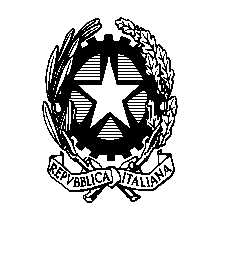 Ministero dell'istruzione, dell'università e della ricercaIstituto Comprensivo Statale via Trilussa 10 - 20157 MilanoFax: 0288448603Ufficio didattica: Primaria e Secondaria 0288448596 Ufficio personale: 0288448599 	 e-mail uffici: miic8af001@pec.istruzione.it  itrilussa@tiscali.it www.ictrilussa.gov.it C.F.80145250157 – Codice Istituto MIIC8AF001Plessi dipendenti:Plessi di scuola primaria: via Trilussa 10 - via Graf 70Plesso scuola secondaria di primo grado: via Graf 74Prot. N.      /B10									Milano, 03/09/2019Circ. N.							Scuola secondaria di primo grado, Graf 74Ai docenti								Al personale ATA (ass.amm. e coll.scol.)								Al DSGAOggetto: adempimenti di settembre 2019, a.s. 2019/2020Di seguito si comunica il calendario degli impegni dei docenti dall'2/09/2019:Si ricorda inoltre la modalità di svolgimento del primo giorno di lezione 2019/2020:                                                                                                                                  La Dirigente Scolastica
                                                                                                                                 Dott.ssa De Paoli FabiolaCollegio DOCENTICollegio DOCENTI9,009,009,0010,3010,3010,30Graf 74Graf 74Lunedì2Presentazione della nuova Ds e dei docenti neo-assuntiPresentazione della nuova Ds e dei docenti neo-assuntiPresentazione della nuova Ds e dei docenti neo-assuntiPresentazione della nuova Ds e dei docenti neo-assuntiPresentazione della nuova Ds e dei docenti neo-assuntiPresentazione della nuova Ds e dei docenti neo-assuntiPresentazione della nuova Ds e dei docenti neo-assuntiPresentazione della nuova Ds e dei docenti neo-assuntiPresentazione della nuova Ds e dei docenti neo-assuntiPresentazione della nuova Ds e dei docenti neo-assuntiMartedì3Collegio DOCENTICollegio DOCENTI9,009,009,0012,0012,0012,00Graf 74Graf 74Martedì3Programmazione avvio anno scolastico 2019/2020Programmazione avvio anno scolastico 2019/2020Programmazione avvio anno scolastico 2019/2020Programmazione avvio anno scolastico 2019/2020Programmazione avvio anno scolastico 2019/2020Programmazione avvio anno scolastico 2019/2020Programmazione avvio anno scolastico 2019/2020Programmazione avvio anno scolastico 2019/2020Programmazione avvio anno scolastico 2019/2020Programmazione avvio anno scolastico 2019/2020Martedì3Raccolta candidature dei coordinatori di plesso, dei referenti per materia, referenti commissioni ecc.Raccolta candidature dei coordinatori di plesso, dei referenti per materia, referenti commissioni ecc.Raccolta candidature dei coordinatori di plesso, dei referenti per materia, referenti commissioni ecc.Raccolta candidature dei coordinatori di plesso, dei referenti per materia, referenti commissioni ecc.Raccolta candidature dei coordinatori di plesso, dei referenti per materia, referenti commissioni ecc.Raccolta candidature dei coordinatori di plesso, dei referenti per materia, referenti commissioni ecc.Raccolta candidature dei coordinatori di plesso, dei referenti per materia, referenti commissioni ecc.Raccolta candidature dei coordinatori di plesso, dei referenti per materia, referenti commissioni ecc.Raccolta candidature dei coordinatori di plesso, dei referenti per materia, referenti commissioni ecc.Raccolta candidature dei coordinatori di plesso, dei referenti per materia, referenti commissioni ecc.Martedì3aree di intervento delle funzioni strumentali: conferma o proposta di modificaaree di intervento delle funzioni strumentali: conferma o proposta di modificaaree di intervento delle funzioni strumentali: conferma o proposta di modificaaree di intervento delle funzioni strumentali: conferma o proposta di modificaaree di intervento delle funzioni strumentali: conferma o proposta di modificaaree di intervento delle funzioni strumentali: conferma o proposta di modificaaree di intervento delle funzioni strumentali: conferma o proposta di modificaaree di intervento delle funzioni strumentali: conferma o proposta di modificaaree di intervento delle funzioni strumentali: conferma o proposta di modificaaree di intervento delle funzioni strumentali: conferma o proposta di modificaMercoledì4Collegio di ordineCollegio di ordine9,009,009,009,009,0012,00Graf,74Graf,74Mercoledì4Presentazione classi primePresentazione classi primePresentazione classi primePresentazione classi primePresentazione classi primePresentazione classi primePresentazione classi primePresentazione classi primePresentazione classi primePresentazione classi primeMercoledì4Programmazione incontro informativo con le famiglie delle classi primeProgrammazione incontro informativo con le famiglie delle classi primeProgrammazione incontro informativo con le famiglie delle classi primeProgrammazione incontro informativo con le famiglie delle classi primeProgrammazione incontro informativo con le famiglie delle classi primeProgrammazione incontro informativo con le famiglie delle classi primeProgrammazione incontro informativo con le famiglie delle classi primeProgrammazione incontro informativo con le famiglie delle classi primeProgrammazione incontro informativo con le famiglie delle classi primeProgrammazione incontro informativo con le famiglie delle classi primeMercoledì4aree di intervento delle funzioni strumentali: conferma o proposta di modificaaree di intervento delle funzioni strumentali: conferma o proposta di modificaaree di intervento delle funzioni strumentali: conferma o proposta di modificaaree di intervento delle funzioni strumentali: conferma o proposta di modificaaree di intervento delle funzioni strumentali: conferma o proposta di modificaaree di intervento delle funzioni strumentali: conferma o proposta di modificaaree di intervento delle funzioni strumentali: conferma o proposta di modificaaree di intervento delle funzioni strumentali: conferma o proposta di modificaaree di intervento delle funzioni strumentali: conferma o proposta di modificaaree di intervento delle funzioni strumentali: conferma o proposta di modificaGiovedì5Consigli di ClasseConsigli di ClasseConsigli di ClasseConsigli di ClasseConsigli di ClasseConsigli di ClasseConsigli di ClasseConsigli di ClasseConsigli di ClasseConsigli di ClasseGiovedì5C.d.C 1AC.d.C 1A9,009,009,009,009,0010,0010,00Graf 74Giovedì5C.d.C 2AC.d.C 2A10,0010,0010,0010,0010,0011,0011,00Giovedì5C.d.C 3AC.d.C 3A11,0011,0011,0011,0011,0012,0012,00Venerdì6C.d.C 1BC.d.C 1B9,009,009,009,009,0010,0010,00Graf 74Venerdì6C.d.C 2BC.d.C 2B10,0010,0010,0010,0010,0011,0011,00Venerdì6C.d.C 3BC.d.C 3B11,0011,0011,0011,0011,0012,0012,00Venerdì61.  composizione delle classi sulla base dell'esame dei dati informativi raccolti;1.  composizione delle classi sulla base dell'esame dei dati informativi raccolti;1.  composizione delle classi sulla base dell'esame dei dati informativi raccolti;1.  composizione delle classi sulla base dell'esame dei dati informativi raccolti;1.  composizione delle classi sulla base dell'esame dei dati informativi raccolti;1.  composizione delle classi sulla base dell'esame dei dati informativi raccolti;1.  composizione delle classi sulla base dell'esame dei dati informativi raccolti;1.  composizione delle classi sulla base dell'esame dei dati informativi raccolti;1.  composizione delle classi sulla base dell'esame dei dati informativi raccolti;1.  composizione delle classi sulla base dell'esame dei dati informativi raccolti;Venerdì62.  accordo per accoglienza alunni e prove di ingresso e definizione dell'orario provvisorio;2.  accordo per accoglienza alunni e prove di ingresso e definizione dell'orario provvisorio;2.  accordo per accoglienza alunni e prove di ingresso e definizione dell'orario provvisorio;2.  accordo per accoglienza alunni e prove di ingresso e definizione dell'orario provvisorio;2.  accordo per accoglienza alunni e prove di ingresso e definizione dell'orario provvisorio;2.  accordo per accoglienza alunni e prove di ingresso e definizione dell'orario provvisorio;2.  accordo per accoglienza alunni e prove di ingresso e definizione dell'orario provvisorio;2.  accordo per accoglienza alunni e prove di ingresso e definizione dell'orario provvisorio;2.  accordo per accoglienza alunni e prove di ingresso e definizione dell'orario provvisorio;2.  accordo per accoglienza alunni e prove di ingresso e definizione dell'orario provvisorio;Sabato7Solo docenti classi prime, dirigente e F.S Raccordo: incontro con i genitori delle classi prime scuola secondariaSolo docenti classi prime, dirigente e F.S Raccordo: incontro con i genitori delle classi prime scuola secondariaSolo docenti classi prime, dirigente e F.S Raccordo: incontro con i genitori delle classi prime scuola secondaria10,0010,0010,0011,0011,0011,00Graf,74Lunedì9Consigli di classeConsigli di classeConsigli di classeConsigli di classeConsigli di classeConsigli di classeConsigli di classeConsigli di classeConsigli di classeConsigli di classeLunedì9C.d.C 1CC.d.C 1C9,009,009,009,0010,0010,0010,00Graf,74Lunedì9C.d.C 2CC.d.C 2C10,0010,0010,0010,0011,0011,0011,00Lunedì9C.d.C 3CC.d.C 3C11,0011,0011,0011,0012,0012,0012,00Martedì10C.d.C 1DC.d.C 1D9,009,009,009,0010,0010,0010,00Graf,74Martedì10C.d.C 2DC.d.C 2D10,0010,0010,0010,0011,0011,0011,00Martedì10C.d.C 3DC.d.C 3D11,0011,0011,0011,0012,0012,0012,00Martedì101.  composizione delle classi sulla base dell'esame dei dati informativi raccolti;1.  composizione delle classi sulla base dell'esame dei dati informativi raccolti;1.  composizione delle classi sulla base dell'esame dei dati informativi raccolti;1.  composizione delle classi sulla base dell'esame dei dati informativi raccolti;1.  composizione delle classi sulla base dell'esame dei dati informativi raccolti;1.  composizione delle classi sulla base dell'esame dei dati informativi raccolti;1.  composizione delle classi sulla base dell'esame dei dati informativi raccolti;1.  composizione delle classi sulla base dell'esame dei dati informativi raccolti;1.  composizione delle classi sulla base dell'esame dei dati informativi raccolti;1.  composizione delle classi sulla base dell'esame dei dati informativi raccolti;2.  accordo per accoglienza alunni e prove di ingresso e definizione dell'orario provvisorio;2.  accordo per accoglienza alunni e prove di ingresso e definizione dell'orario provvisorio;2.  accordo per accoglienza alunni e prove di ingresso e definizione dell'orario provvisorio;2.  accordo per accoglienza alunni e prove di ingresso e definizione dell'orario provvisorio;2.  accordo per accoglienza alunni e prove di ingresso e definizione dell'orario provvisorio;2.  accordo per accoglienza alunni e prove di ingresso e definizione dell'orario provvisorio;2.  accordo per accoglienza alunni e prove di ingresso e definizione dell'orario provvisorio;2.  accordo per accoglienza alunni e prove di ingresso e definizione dell'orario provvisorio;2.  accordo per accoglienza alunni e prove di ingresso e definizione dell'orario provvisorio;2.  accordo per accoglienza alunni e prove di ingresso e definizione dell'orario provvisorio;Mercoledì11Presentazione del Rav triennale 2019-22 (analisi del documento, condivisione delle priorità)/altro9,009,009,0010,0010,0010,0010,00Graf, 70Graf, 70Mercoledì11Formazione digitale: GOOGLE APP10,1510,1510,1511,4511,4511,4511,45Graf,70Graf,70lunedì  12 settembre 2019CLASSI PRIMEdalle ore 8.30 alle ore 10.30lunedì  12 settembre 2019CLASSI SECONDE, TERZEdalle ore 10.30 alle ore 12.30